A Fiat 500e 2023-ban sorban másodszor bizonyult Európa legnagyobb számban eladott elektromos városi kisautójának14,7 százalékos piaci részesedéssel vezeti az európai A+B BEV szegmens eladásait.Piacvezető városi villanyautó öt országban: Olaszországban, Németországban, Spanyolországban, Belgiumban és Ausztriában.A Stellantis-csoport legnagyobb példányszámban eladott elektromos járműve, a Fiat 500e a világ negyvennégy országában kapható. 2023-ban a Fiat 500e jelentős eredményeket elérve megerősítette piacvezető pozícióját Európában.„A Fiat 500e 2023-ban sorban másodszor bizonyult Európa legnagyobb számban eladott elektromos városi kisautójának, és ezzel újfent megerősítette sikerét.” – mondta Olivier Francois, a FIAT vezérigazgatója, a Stellantis globális marketing igazgatója.„Az 500e bevezetése óta több mint 185 ezer példányban talált gazdára szerte a világon; a modell kulcsszerepet játszik a nagyvárosok zöld átállásában. A 500e jelenleg a világ negyvennégy országában kapható, hozzájárulva a márka globális villamosítási folyamatának sikeréhez. Egyszerű, ösztönös, társadalmilag releváns megoldásokat kínálunk, miközben minden pillanatban ügyfeleink igényeit tartjuk figyelmünk középpontjában.”A FIAT elektromos ékkövének sikerét kiemelkedő értékesítési eredmények igazolják: 2020-as bevezetése óta az 500e Európa legnagyobb darabszámban eladott elektromos városi járműve, egyben a Stellantis-csoport legkeresettebb villanyautója.A tavalyi évben az 500e 14,7 százalékos piaci részesedést ért el az A+B BEV szegmensben, és ezzel Európa legnépszerűbb akkumulátoros elektromos modelljének bizonyult a városi és miniautók kategóriájában. A Fiat 500e piacrésze 0,3 százalékponttal haladta meg a 2022-es eredményt, miközben a méretosztályban 5 százalékkal csökkentek az eladások. Ezen túlmenően a modell az első helyen végzett öt országban: Olaszországban, Németországban, Spanyolországban, Belgiumban és Ausztriában. Szegmense második legnépszerűbb tagja lett Franciaországban, míg a portugál és lengyel piacokon a kategória negyedik helyén zárta az évet.Európában összesen csaknem 65 ezer példányban talált gazdára a Fiat 500e.Miközben a környezetvédelmi szempontok egyre hangsúlyosabban a figyelem középpontjába kerülnek, az 500e 2023-ban dobogós helyezést ért el az akkumulátoros elektromos járművek (BEV) összesített rangsorában Olaszországban és Németországban, míg a francia és spanyol villanyautó-piacon az abszolút negyedik helyen zárta az évet. Ha a tíz legnagyobb európai újautó-piac BEV-eladásait tekintjük, a Fiat 500e a negyedik legnépszerűbb akkumulátoros elektromos járműnek bizonyult.A Torinóban tervezett és gyártott 500e az olasz kreativitás jelképe, amely világszerte meghódítja az olasz termékek, az olasz ipar rajongóinak szívét. Sikerét nem kevesebb mint negyvenkét nemzetközi díj is jelzi: ezzel már most a FIAT történetének legtöbb elismerésben részesült típusa.A tavalyi év során jelentősen kibővült a Fiat 500e családja: megjelent a modell húga, a Topolino, valamint nővére, a vadonatúj Fiat 600e. Ezzel teljessé vált a márka elektromos portfoliója, lehetővé téve, hogy a Fiat továbbra is élen járjon a villamosítás terén.Sajtókapcsolat:Dános András, PR manager+36 70 457 6112andras.danos@wallisautomotive.euEredeti tartalom: StellantisTovábbította: Helló Sajtó! Üzleti SajtószolgálatEz a sajtóközlemény a következő linken érhető el: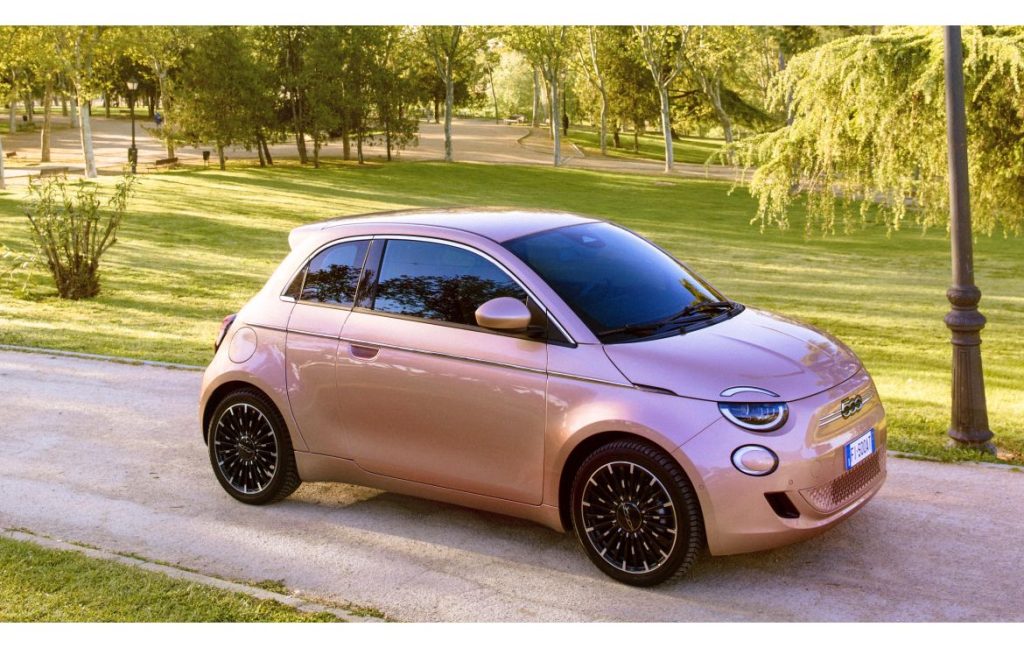 © Stellantis